Общешкольный проект «Школа, как АРТ- пространство»17 мая в МБОУ «Ужурская СОШ №6» состоялась открытие площадки «Видео и фото Мастер», в рамках общешкольного проекта «Школа, как АРТ- пространство», в котором учащиеся с 7 по 9 классы в количестве 25 человек продемонстрировали свои таланты фото и видео - монтажа, а так же создания игрового пространства в программе Scratch.

Участники и волонтеры организовали работу трех ярких и интересных площадок:
- мастер - класс по журналистике «ИнфоStart» - для 7 - 8 классов.
- мастер - класс «Scratch - язык программирования» - для 5 классов.
- мастер-класс «Создание видеоролика – от замысла до съемки» - для 6 классов.

Яркой фишкой, данной площадки, являлось проведение мастер - класса по журналистике «ИнфоStart», от приглашенного корреспондента редакции газеты «Сибирский хлебороб» - Милициной Алены Витальевны.

Выражаем огромную благодарность участникам и волонтерам, за проведение и активное участие в площадки «Видео и фото Мастер». 

Все участники получили памятные призы от руководства школы. Поздравляем всех участников и ждем на следующий год гостей из других образовательных организаций! 

Руководитель площадки: педагог - организатор - Кожемякина Любовь Андреевна.ОБЛОЖКА К СТАТЬЕ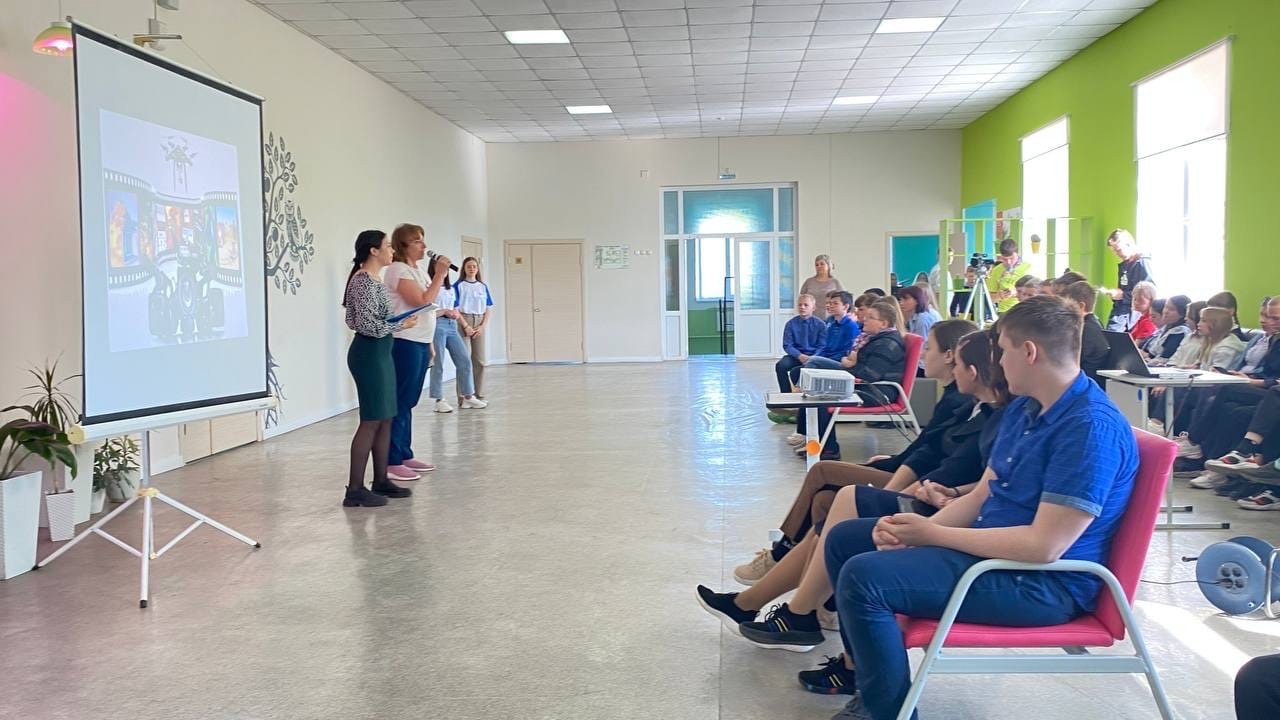 